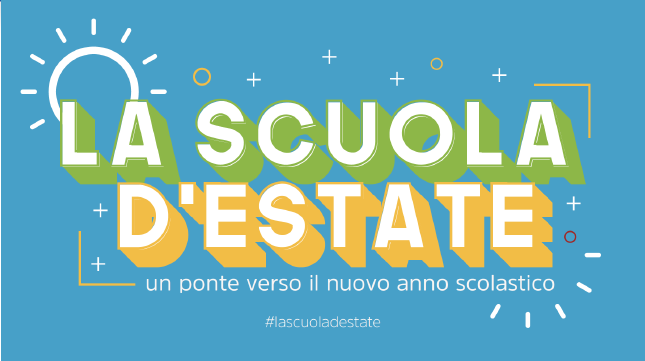 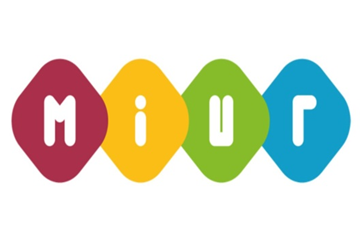 DOMANDA DI PARTECIPAZIONE, IN QUALITÀ DI ESPERTO INTERNOAL PROGETTO “UNA SCUOLA INCLUSIVA”a valere sui Finanziamenti di cui all’art. 3, comma 1, lettera a) del D.M. n. 48/2021 Avviso del Ministero dell’Istruzione n. 39 del 14 maggio 2021 recante «Contrasto alla povertà e all’emergenza educativa»Al Dirigente Scolastico Del Liceo Musicale-Annesso al Convitto “A. Nifo”Di Sessa Aurunca (CE),Il/La sottoscritto/a __________________________________________________________________________ codice Fiscale _____________________________________________________________________________nato/a a_____________________________________________ prov. __________ il_____________________telefono ______________________ cell. _________________________ (obbligatori per contatti)e-mail________________________________ indirizzo a cui inviare le comunicazioni relative alla selezioneresidente/domiciliato via _____________________________________________________________________          cap_______________città____________________________________________________________________CHIEDEdi partecipare alla selezione per l'attribuzione dell'incarico di ESPERTO INTERNO per il modulo:A tal fine, consapevole della responsabilità penale e della decadenza da eventuali benefici acquisiti nel caso di dichiarazioni mendaci, dichiara sotto la propria responsabilità quanto segue:di essere cittadino ________________________;di essere in godimento dei diritti politici;di essere in servizio presso il Liceo Musicale – Annesso al Convitto “A. Nifo”, in qualità di docente a tempo _____________________;di non avere subito condanne penali di non avere procedimenti penali pendenti di aver preso visione del bando e di accettarne il contenuto. Il/la sottoscritto/a allega:	fotocopia del documento di identità e del codice fiscale	curriculum Vitae in formato europeo Si autorizza il trattamento dei dati personali ai sensi del D.Lgs n° 196/03 e ss.mm.ii e dichiara sotto la propria responsabilità che la documentazione presentata e/o allegata alla seguente istanza è conforme agli originali, che saranno presentati qualora fossero richiesti.Data _____________________                                                    Firma__________________________Tipologia moduloTitoloRICHIESTA*Competenze di lingua italianaPIACERE LETTURASviluppo di abilità sportive e motorieRISPETTO E LEALTA’ NEL GIOCOSviluppo di abilità personali e di relazioneBENESSERE A SCUOLA